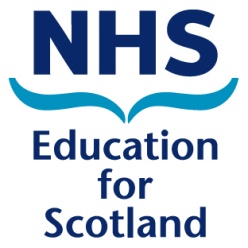 Scottish Trainee Enhanced ProgrammeInduction Event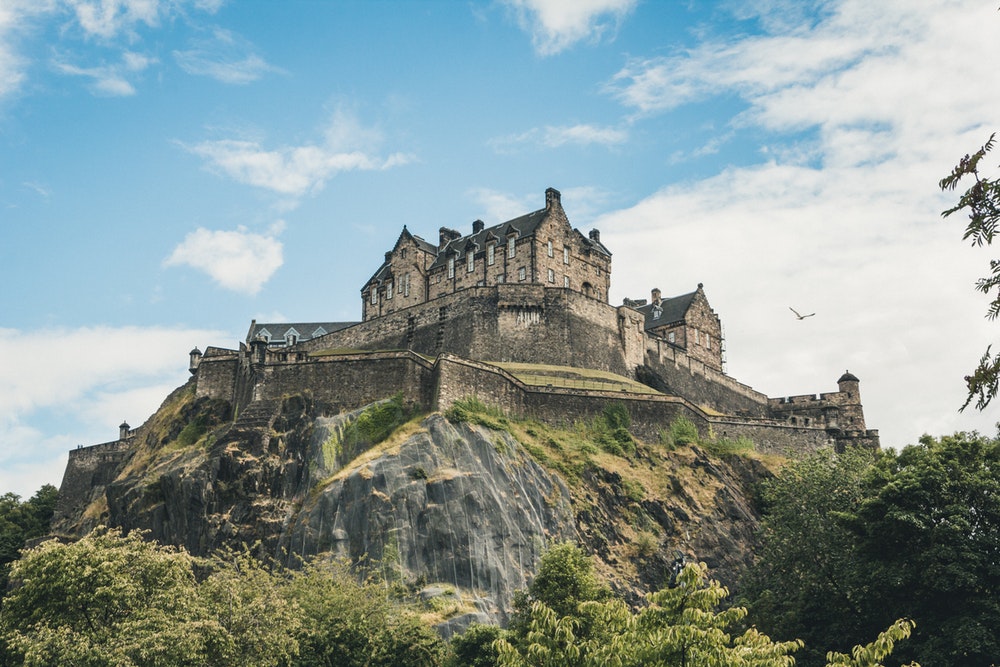 COSLA! Haymarket,EdinburghThursday 6th June 2019Programme Facilitators NotesThursday 6th June 2019Thursday 6th June 20190945Registration with coffee on arrival 1000Session 1 - Introduction to the STEP programme1030Session 2 – Knowing You, Knowing Me1145Tea & Coffee1200‘If The World Were Perfect, It Wouldn’t Be’ – Learning Through Reflection1300Lunch1330What about the Applied Knowledge Test (AKT)? 1345Everybody’s Talking At Me, I Can’t Hear A Word They Are Saying!1445Tea & Coffee1500Success Factors & Tips1545Plenary 1600FeedbackEast Region Gordon : Gordon.mcleay@nes.scot.nhs.ukNorth RegionMonica : monica.milne@nes.scot.nhs.ukEle :  Ele.ragg@nes.scot.nhs.ukSouth East Region Amjad : amjad.khan@nes.scot.nhs.ukNitin : nitin.gambhir@nes.scot.nhs.ukKristi : Kristi.long@nes.scot.nhs.ukWest Region Joe : joe.mcconnell@nes.scot.nhs.ukGraeme : graeme.hay@nhs.net